Publicado en España el 05/06/2023 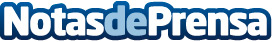 El crecimiento del casi 5% anual del sector de limpieza abre oportunidades para emprendedoresSegún Limpiezas Express, el sector de la limpieza se posiciona como una industria en crecimiento, generando empleo y atrayendo a emprendedores e inversores que buscan un negocio rentable y estable en el mundo de las franquiciasDatos de contacto:Responsable de la Franquicia Limpiezas Express652 12 94 57Nota de prensa publicada en: https://www.notasdeprensa.es/el-crecimiento-del-casi-5-anual-del-sector-de_1 Categorias: Franquicias Servicios Técnicos Oficinas http://www.notasdeprensa.es